GSM N11 Listening and Tracking DeviceSetting up Device
Step 1 Make sure you have charged the device for 4 or more hours prior to use. 
Step 2 You will need a mobile phone sim card that has been activated and has credit on it, also micro SD memory card for saving recordings
Step 3 Remove cover and insert sim card and memory card into device as shown in image above.
Step 4 A LED light on the side of the device should flash when sim card is inserted correctly, once done slide cover back onto device.
Step 5 to pair your mobile phone to GSM Bug ring the number of the sim card you have entered, you will receive a message saying service centre number has been set up and then after 10 seconds hang up.Restore factory settings: if you want to restore the factory settings so you can change the mobile number paired to the gsm bug just text message factory# you will receive a message if this function has been successfully implemented.

Listening: To listen in live to any sound in the area of the bug just ring the mobile number of the sim card inserted into the bug.Sound activation: The bug can be setup to ring you, just text 1111 to the sim card in the bug, you will get a message back to say the sound monitor has been activated, once there is a sound in the area you will receive a call from the bug, to stop just message 0000Troubleshooting: If you are having trouble using the listening device please go through the following pointsIs the sim card you are using registered? has it been topped up with credit and tested in a mobile phone to see if it works?Are you using a recommend mobile network sim card ie EE, Vodafone, 02Did you charge up the listening device before use?Have you checked the sim card and memory card is in the correct way around as it is in the, the corner of the sim card that is cut should be where the red line is pointing to in the photo below with the metal pins of the sim card facing the metal pins of the gsm bug.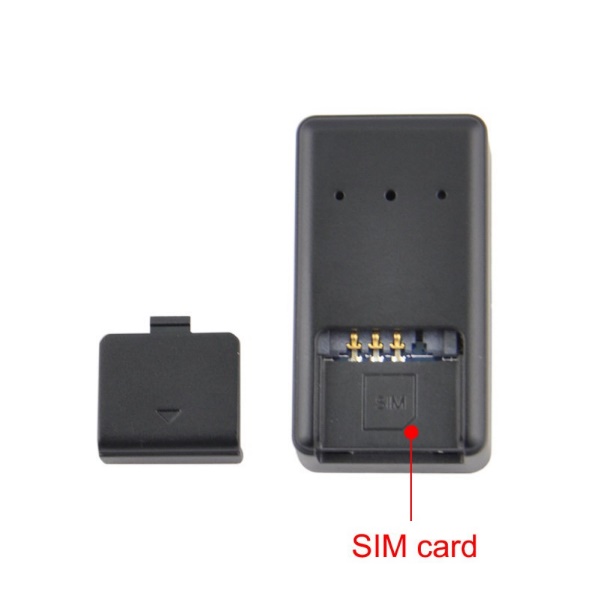 